Ф. И. О.Занимаемая должностьУровень образованияКвалификация и опыт работыв должностиНаименование направления подготовки и (или) специальностиУченая степень/ученое звание (при наличии)Сведения о повышении квалификации и (или) профессиональной подготовкеОбщий стаж работыПедагогическийстаж работыПреподаваемые дисциплиныБелых Наталья ГеннадьевнаучительСПО Ревдинское педагогическое училище, 1993г.,ВПО Уральский государственный педагогический университет,1998г.,1 к.к., 7летпреподавание в начальных классахсоциальная педагогикаНе имеетДистанционное (электронное) обучение в образовательной организации, 2020г.Формирование читательской грамотности в общеобразовательной школе, 2021г.30л. 4м.26г. 6м.учитель начальных классовВинокурова Любовь ГригорьевнаучительВПО, 1986г., Свердловский ордена «Знак Почета» государственный пединститут»СЗД, 7 летпедагогика и методика начальных классовНе имеетФормирование читательской грамотности в общеобразовательной школе, 2021г.52г. 11м.46л. 11м.ОРКСЭГалимшин Дмитрий Александрович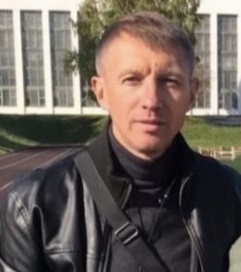 учительВПО Уральский государственный педагогический университет, 1996 г.,СЗД, 11летфизическая культура и спортНе имеетИРО Иркутской области Реализация ФГОС обучающихся с ограниченными  возможностями здоровья в условиях ОО. Модуль «Методы оценки достижений обучающихся с ограниченными возможностями здоровья как одного из условий организации их успешного обучения», 2016г.30л. 11м.11л. 6м.учитель по физической культуреМокина Ольга ВалерьевнаучительСПО Нижнетагильский педагогический колледж № 1,  2001г.ВПО ФГАОУ ВО «Российский государственный профессионально-педагогический университет, 2018г.,1 к.к., 7 летучитель начальных классовпрофессиональное обучение по отраслямНе имеетМетодика и практика образовательной робототехники, 2020г.ИКТ-компетентность в соответствии с требованиями профессионального стандарта и ФГОС, 2020г.Дистанционное (электронное) обучение в образовательной организации, 2020г.Правовое регулирование образования в РФ в соответствии с требованиями ФЗ «Об образовании в РФ» и профессиональных стандартов, 2020г.Цифровая грамотность: базовый курс по развитию компетенций XXI века (рег.№ 003373, 25.01.2021г).GOOGLE- МАРАФОН: использование онлайн инструментов в организации образовательного процесса и администрировании работы образовательной организации (24.02.2021г).Геймификация на уроках в начальной школе в условиях цифровой среды обучения (рег.№ 000985, 01.03.2021г).18л. 11м.13л.10м.учитель начальных классовРябкова Наталья Владимировнапедагог дополнитель-ного образованияСПО Екатеринбургский педагогический колледж, 2000г.не имеет, 8 месяцевучитель русского языка и литературыне имеетООО «Инфоурок» «Педагог дополнительного образования: современные подходы к профессиональной деятельности», 2019г.Формирование и развитие педагогической ИКТ-компетентности в соответствии с требованиями ФГОС и профессионального стандарта, 2020г.6л. 7м.3г. 8м.Ситдикова Марина ВитальевнаучительСПО Свердловское педагогическое училище № 1 им. М. Горького, 1980г.,Высшая к. к., 38 летучитель начальных классовне имеетПравовое регулирование образования в РФ в соответствии с требованиями ФЗ «Об образовании в РФ» и профессиональных стандартов, 2020г.40л. 2м.38л. 4 м.учитель начальных классовСнигирева Нэлли ПетровнаучительСПО Красноуфимское педагогическое училище, 1992г., ВПОФГАОУ ВПО «Российский государственный профессионально-педагогический университет, 2011 г.1 к.к.,26 летпреподавание в начальных классах общеобразовательной школыпедагогика и психологияне имеетДистанционное (электронное) обучение в образовательной организации, 2020г.Методология и технологии дистанционного обучения, 2020г.Формирование читательской грамотности в общеобразовательной школе, 2021г.27л.11м.26л. 2м.учитель начальных классовШакирова Лилия Тахировнапедагог-психологВПО НОЧУ ВО «Московский финансово-промышленный университет «Синигерия»,  2017г.,не имеет, 3 годапсихологияне имеетГАОУДПОСО ИРО «Организация школьной психологической службы», 2018г.НОЧУ ОДПО «Актион-МЦФЭР «Теоретические основы оказания первой помощи пострадавшим»,2018г.7л. 1м.3г. 7м.